February 2014Gatsby Reading Calendar◄ Jan 2014~ February 2014 ~~ February 2014 ~~ February 2014 ~~ February 2014 ~~ February 2014 ~Mar 2014 ►SunMonTueWedThuFriSatGrades for Gatsby Reading Unit:1) chapter work2) dialogue journal3) chapter quizzes4) book test1 9 chapters2 3 A- Chapter 1Read To- Read Silently4 B- Chapter 1Read To- Read Silently5 A- Chapter 2Partner Reading 6 B- Chapter 2Partner ReadingVOCAB TESTING IN LAB7 A- Chapter 3Group VOCAB TESTING IN LAB8 9 10 B- Chapter 3Group 11 A- Chapter 4Read To- Silent 12 B- Chapter 4Read To- Silent 13 A- Chapter 5Partner Reading14 B- Chapter 5Partner Reading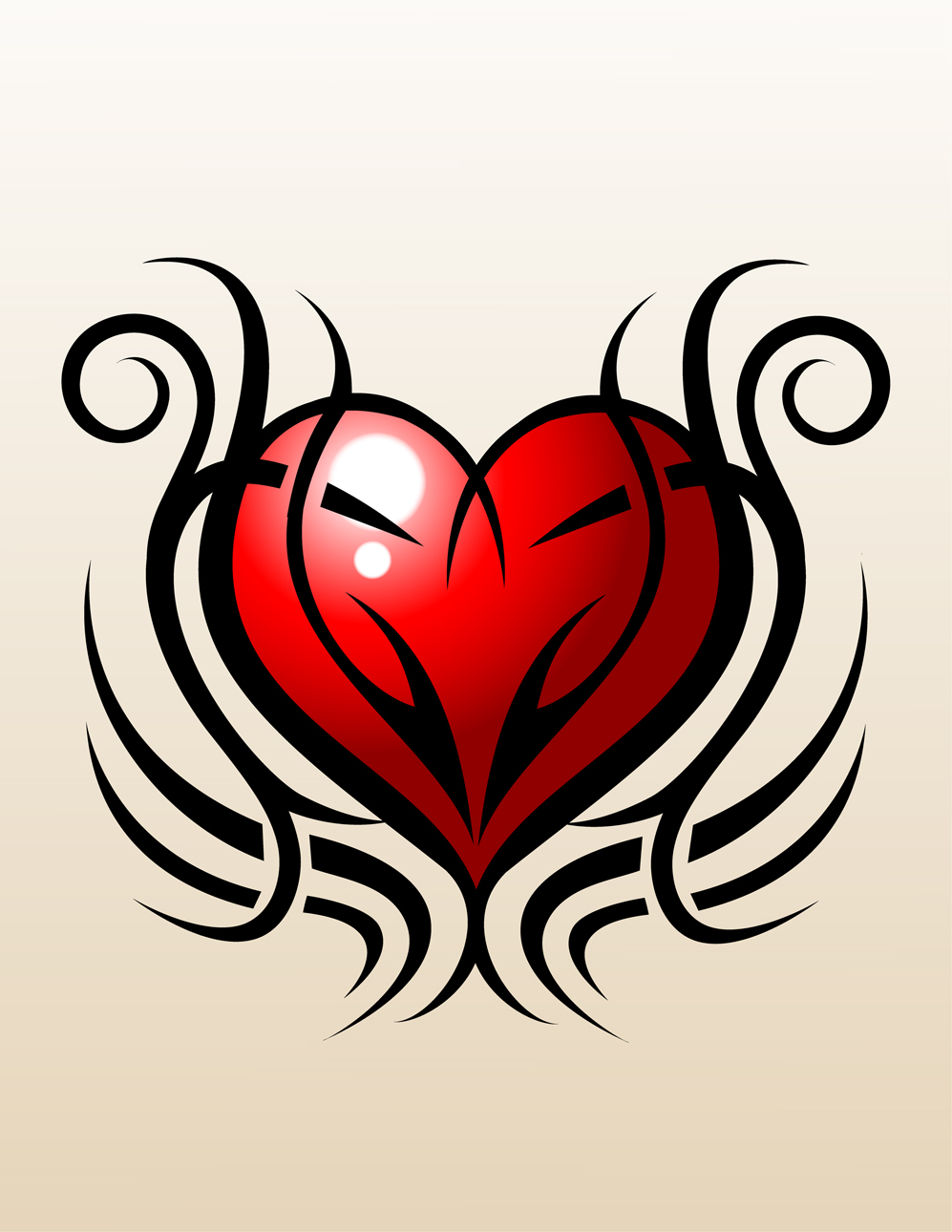 15 16 17 No School18 A- Chapter 6Group 19 B- Chapter 6Group 20 A- Chapter 7Read To- Read SilentlyFinish Over the Weekend(long chapter)21 B- Chapter 7Read To- Read SilentlyFinish Over the Weekend(long chapter)22 23 24 College Day25 B- Chapter 8Partner Reading26 A- Chapter 8Partner Reading27 B- Chapter 9Group 28 A- Chapter 9Group BOOK TEST NEXT WEEKNote: Last weekend to readbefore test and journals due.